ГРАДСКИ ФУДБАЛСКИ САВЕЗ ШАБАЦ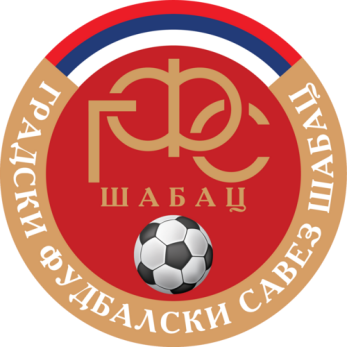 Милоша Обилића 2, Шабац                 (адреса седишта Савеза)ЗДРАВСТВЕНОМ ЦЕНТРУ ________________________- Интернистичко одељење /Лекар специјалиста спортске медицине -______________________(место)Упућује Вам се фудбалер __________________________________ рођен ____________ године, ЈМБГ: ____________________, ИД број: __________ члан ФК “_____________________” из _________________ , са молбом да нам се достави мишљење Специјалне лекарске комисије/Лекара специјалисте спортске медицине, о способности именованог да као ПИОНИР - КАДЕТ – ОМЛАДИНАЦ, може наступити у категорији КАДЕТА - ОМЛАДИНАЦА – СЕНИОРА.Чланом 41., став 2. Правилник о фудбалским такмичењима ФСС, предвиђена је могућност да играч наступи у категорији КАДЕТА са навршених 13 година, у категорији ОМЛАДИНАЦА са навршених 15 година, а са навршених 16 година у тимовима старијег узраста (СЕНИОРА).Чланом 43., став 5. Правилника о фудбалским такмичењима ФСС, предвиђено је да се сви лекарски прегледи којима се утврђује општа и специјална здравствена способност играча обављају искључиво у овлашћеним здравственим установама у складу са Прописима којима се уређује поступак спровођења здравствених прегледа спортиста и спортских стручњака, и другим прописима Републике Србије којима се уређује ова област, док се прегледи врше по методологији ­ упутствима која утврди Медицинска комисија ФСС.Трошкови Специјалне лекарске комисије падају на терет фудбалског клуба у чијем је чланству играч, односно на терет самог играча.Н А Л А ЗСпецијалне лекарске комисије/Лекара специјалисте спортске медицинеФудбалер ___________________________ , члан ФК “___________________” из __________________ЈЕ СПОСОБАН - НИЈЕ СПОСОБАН за такмичење у категорији:КАДЕТА - ОМЛАДИНАЦА – СЕНИОРА(заокружити)Здравствена установаЗдравствена установаЗдравствена установаЗдравствена установаЗдравствена установаЗдравствена установаМестоМестоПотпис лекараПотпис лекараПотпис лекараПотпис лекараДатум20год.год.М.П.М.П.М.П.